Túrakód: F_Berek-24,5 /  Táv.: 24,5 km  Szintidő: 3:30 óra, (átlagseb.: 7 km/h  /  Frissítve: 2021-12-06Túranév: Szent-S-kör / Terepfutó_Berek-24,5 kmRésztávokhoz javasolt rész-szintidők (kerekített adatok, átlagsebességgel kalkulálva):Feldolgozták: Baráth László, Hernyik András, Valkai Árpád, 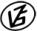 Tapasztalataidat, élményeidet őrömmel fogadjuk! 
(Fotó és videó anyagokat is várunk.)RésztávRésztávRész-szintidőRész-szintidőF_Berek-24,5_01-rtBerek / Rajt-Cél / terepfutó - Berek / 10:360:36F_Berek-24,5_02-rtBerek / 1 - Berek / 100:110:47F_Berek-24,5_03-rtBerek / 10 - Berek / 121:202:07F_Berek-24,5_04-rtBerek / 12 - Berek / 80:422:49F_Berek-24,5_05-rtBerek / 8 - Berek / 90:253:14F_Berek-24,5_06-rtBerek / 9 - Berek / Rajt-Cél / terepfutó0:153:30